Centennial Middle STEM Magnet School 2023-24Activity Bell Schedule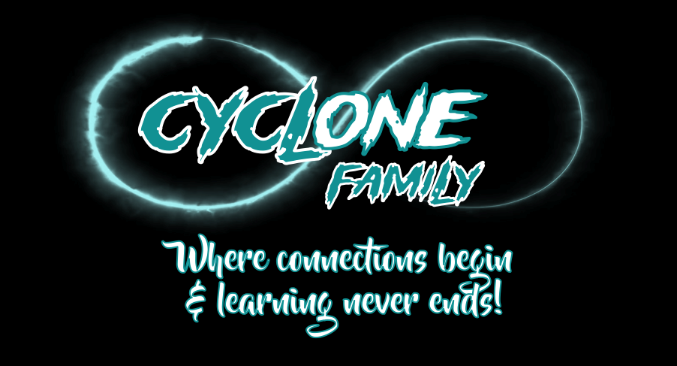      Storm Center8:30 – 8:50             1st Period8:53 – 9:38             2nd Period9:41 – 10:26    A Lunch10:29 – 10:59             3rd Period11:02 – 11:47             4th Period11:50 – 12:35             3rd Period10:29 – 11:14     B Lunch11:17 – 11:47             4th Period11:50 – 12:35             3rd Period10:29 – 11:14             4th Period11:17 – 12:02      C Lunch12:05 – 12:35              5th Period12:38 – 1:23              6th Period1:26 – 2:11            Club Time2:14 - 2:50